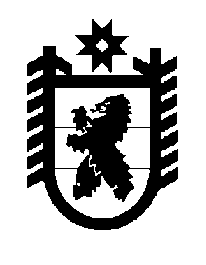 Российская Федерация Республика Карелия    ПРАВИТЕЛЬСТВО РЕСПУБЛИКИ КАРЕЛИЯРАСПОРЯЖЕНИЕот  5 октября 2017 года № 528р-Пг. Петрозаводск 	По результатам проведения смотра-конкурса на лучшую базу мобилизационного развертывания в Республике Карелия в 2017 году:Утвердить результаты проведения смотра-конкурса на лучшую базу мобилизационного развертывания в Республике Карелия в 2017 году:1-е место – военный комиссариат (города Петрозаводска Республики Карелия);2-е место – военный комиссариат (города Кондопоги и Кондопожского района Республики Карелия);3-е место – военный комиссариат (Пряжинского и Прионежского районов Республики Карелия).Рекомендовать военному комиссариату Республики Карелия довести итоги смотра-конкурса и недостатки, выявленные по итогам его проведения, до военных комиссариатов муниципальных образований в Республике Карелия и администраций муниципальных районов и городских округов в Республике Карелия.Рекомендовать органам местного самоуправления городских и сельских поселений в Республике Карелия, руководителям организаций, на базе которых развертываются рабочие элементы базы мобилизационного развертывания, оказать содействие военным комиссариатам муниципальных образований в Республике Карелия в устранении недостатков, выявленных в ходе смотра-конкурса.Контроль за выполнением распоряжения возложить на военный комиссариат Республики Карелия. 
           Глава Республики Карелия                                                                А.О. Парфенчиков